Introduction to the Amazon Longitude Explorer Prize Entry FormOnly applications submitted online will be accepted.We recommend that you use this word version of the entry form to put together your entry, and then copy this over to the online form. If you are making applications on behalf of more than one team, please note you can only submit one online form at a time, so we recommend all teams complete a word version first to avoid losing any work. The deadline for applications is Friday 12 February 2021 by 5pm GMT.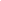 Entry form Checklist:Before you submit an entryHave you read the judging criteria? (Remember at the entry stage we are just looking for an idea with potential) Have you read through the eligibility criteria?Have you read the terms and conditions?Have you reviewed the privacy policy?Have you looked through the Frequently Asked Questions (FAQs)? Filing out the entry form:All you need to apply is an ideaWe have developed activities to help you come up with an idea If you come up with more than one idea, that’s great! You can submit as many ideas as you would like. What are we looking for?All entries will be judged using the judging criteria. At this stage, we are looking for ideas that have potential. This means that you don’t need to know everything about how your idea will work - we will help you figure this out during the Prize.The entry form is designed to provide us with an overview of your idea. Please make use of the word count available to provide as many details as possible. Filling out the formThere are 3 sections in the entry form, some sections should be filled out by the TEAM CHAMPION (the adult responsible for the team), and other sections can be filled out AS A TEAM.Your Details: TEAM CHAMPIONYour Idea: AS A TEAMProgramme Evaluation: TEAM CHAMPIONThe name and email address you entered to log in will be used as the lead contact details for your application. We will differentiate between different applications submitted by the same Team Leader by the Team Name and Idea Name so please make sure these are clear The * at the end of a question means that that question is required (you need to answer it to submit an application). 
If you have any further questions or queries relating to the Longitude Explorer Prize that have not been answered in the FAQs and Terms and Conditions, please email Explorer@nesta.org.uk.PART 1: YOUR DETAILSThis section should be completed by the TEAM CHAMPIONThe details you provide here be used to contact the team. How did you find out about this prize?☐I / my organization received a letter in the post☐I / my organization received an email☐Please specify which organization it was from: __☐Google search☐An article or news story ☐Please specify which article or news story: __☐Through a friend or colleague☐Social Media☐Facebook☐Instagram☐Youtube☐Twitter☐LinkedIn☐Other (specify): __☐Nesta Challenges newsletter or website☐Nesta newsletter or website☐UK Youth ☐Other (please specify): __PART 2: YOUR IDEAThis section should be filled out AS A TEAMIn this section, we would like you to tell us about your innovative idea and how you think it meets the judging criteria.  Each question guides you through the criteria that the judges are interested in.1: In no more than 4 sentences, please tell us about your idea. What is it and what does it do? *Word limit: 70IMPACT2. What theme does your idea relate to?3. What problem or issue will your idea help to solve? *Describe the issue and why is it important to solve it.  Why is it a problem? Who does it affect? How does it affect them? Word limit: 2004. How will your idea help to solve this problem? *Word limit: 200INNOVATIVE USE OF TECHNOLOGYThis section should be filled out AS A TEAM.This section relates to the Innovative use of technology section of the judging criteria.5. What type of technology will your idea use? *Select any that apply☐App☐Chatbot☐Virtual reality or Augmented reality / Mixed reality / Haptics☐Robotics☐Wearables (e.g. watches, clothing, headgear etc.)☐Artificial Intelligence (Machine learning, NLP etc)☐IOT (internet of things) ☐Analytics, Data science, or predictive modelling ☐Human – Computer interfaces☐Mobile devices ☐Connectivity (WiFi / 3G / 4G / 5G / LPWAN / Bluetooth)☐Cloud storage & access☐Other (please specify): __
6.  How does your idea use technology? * What are the key technological features of your solution?  E.g. a smartphone app that will track daily habits & make recommendations, or a robot that uses machine learning to identify images, and move objects etc.Word limit: 2007. What makes your idea different from what is already out there?*Is there anything similar to your idea that is already being used?  Or is your idea completely new? Describe what makes it new or different. Word limit: 200TIP: google search your idea and see what comes up. How is your idea different to what you find?ENTERPRISING This section should be filled out AS A TEAM.This section relates to the Enterprising section of the judging criteria.7. What are the practical steps you would need to take to create a prototype and turn your idea into reality?* What will you need to do to design, build and test your prototype? Would you need to do any research or experimentation?Word limit: 2008. What materials, technology, data and information will you need to create a prototype?*E.g. data from social media, images, data from sensors, statistical data, smart phones, sensors, cameras, etc.   Word limit: 1009. Who is the product aimed at and what are three reasons why they would buy it or use it?*Word limit: 100TEAMWORK This section should be filled out AS A TEAM.This section relates to the Teamwork section of the judging criteria.10. How did your team work together to come up with your idea? *Did you split up responsibilities?  How did you communicate with each other? etcWord limit: 200COMMUNICATIONThis section should be filled out AS A TEAM.This section relates to the Communication section of the judging criteria.11. Describe how you will market or promote your idea?*How will you make sure that the people who should know about your idea find out about it?Word limit: 200SECURITY & ETHICS	This section should be filled out AS A TEAM.This section relates to the Security and Ethics section of the judging criteria.12. Are there any security or ethical risks to your idea? How will you try to reduce these risks?*What are the potential negative impacts of your idea? Could someone with negative intent misuse your idea? What could you do to prevent the possible negative impacts?Word limit: 200PART 3: PROGRAMME EVALUATIONThis section should be completed by the TEAM CHAMPION (the team's adult guardian, with input from the team members). These questions will be used for prize evaluation and will not impact assessment of the entries.1.   Have the team members worked together before entering the prize?*☐Yes☐No2.  Where do you feel the team needs further support?*3.    Has anyone in your team ever entered a challenge prize before?*☐All people☐Some people☐Nobody4.    What is your team’s level of understanding of technology/STEM?*Please answer this question AS A TEAM☐Very good☐Good☐Average☐Little☐Nothing5.    What is your team’s level of understanding of entrepreneurship?*Please answer this question AS A TEAM☐Very good☐Good☐Average☐Little☐Nothing9. What were your teams’ motivations for partaking in the prize (please choose the top 3 options)?*☐The prize money☐Learn more about technology for good ☐Learn more about entrepreneurship/innovation☐ Wanted to meet other students / young people☐Interest in STEM☐Other (please specify): __10. Do you have any similar activities involving technology, business, entrepreneurship within your school?☐Yes☐No11.  What type of school do your team members attend?*☐A state-run or state-funded school - Non-selective ☐A state-run or state-funded school - Selective on academic, faith or other ground ☐Independent or fee-paying school ☐Special education needs school ☐Home Schooled ☐Other (please specify)☐Prefer not to say12.  If you are applying from a school, what percentage of students in your school receive free school meals?*☐0%-5.0%☐5.1%-10.0%☐10.1%-13.0%☐13.1% - 15.0%☐15.1%-18.0%☐18.1% - 20.0%☐20.1% - 25.0%☐ 25.1% - 30.0%☐31.1%- 40%☐ 40.1% - 100.0%☐I don’t know ☐I’m not applying from a school Demographic QuestionsThis section should be completed by the TEAM CHAMPIONAs a responsible organisation, we are committed to attracting, funding and speaking to a diverse group of people through our Prizes and want to improve how we do this. We want the Prize to be as inclusive as possible, this data gives us an understanding of the breakdown of teams that apply in order to allow us to do this better.The Amazon Longitude Explorer Prize would like to collect demographic data about the teams participating in the challenge. You can find out more about the data we collect and what we do with it in our Privacy Policy (LINK TO THE PRIZE SITES PRIVACY POLICY).  Please complete the below questions using your school database and information provided by the students on your team. Please avoid trying to guess any of this information. If you have any queries, please contact us. Gender and gender identity13. How many young people identify as each gender on your team?14. How many young people on your team identify as trans?Ethnicity 15. How many of the young people on your team identify under each ethnic background below [multiple choices allowed]?___ Asian / Asian BritishBangladeshiChineseIndianPakistaniAny other Asian background, please describe___ Black / African / Caribbean / Black BritishAfricanCaribbeanAny other Black / African / Caribbean background, please describe___ Mixed / Multiple ethnic groupsAsian and WhiteBlack African and WhiteBlack Caribbean and WhiteAny other Mixed / Multiple ethnic background, please describe___ WhiteEnglish / Welsh / Scottish / Northern Irish / BritishGypsy or Irish TravellerRomaIrishAny other White background, please describe___ Any other ethnic groupArabAny other ethnic group, please describe___ Prefer not to say___ Prefer to self-describeAge 16. How many young people of which age are on the team?Disability17. How many young people on your team identify as having any disability, health conditions (physical health, learning disabilities or mental health) or impairments?English18. How many of the young people on your team have English as an additional language?REMEMBER THAT THIS WORD VERSION OF THE ENTRY FORM IS FOR YOU TO USE AS A DRAFTING DOCUMENT – SO YOU CAN CREATE YOUR ANSWERS WITHOUT LOSING YOUR WORK IF THE ONLINE ENTRY FORM TIMES OUT.YOU NEED TO SUBMIT YOUR ENTRY USING THE ONLINE FORMIdea Name *Team Name *Name of Team Champion* (Please provide your full name)First NameLast NameContact email*(This should be the Team Champion’s email address)Phone number*(This should be the Team Champion’s phone number)Type of Organisation*Let us know what type or organization your team is applying from☐Secondary School☐Youth / STEM group or club☐Other (please specify):☐Secondary School☐Youth / STEM group or club☐Other (please specify):Name of school / organization*School / organization address*Address line 1:Address line 2:Town/City:Post code:Address line 1:Address line 2:Town/City:Post code:Is your school / organization constituted?*A constituted group is one that is governed by a constitution (rules to how you operate) and a bank account - find out more here ☐YES ☐NO☐YES ☐NOHow many team members are there in the team?*Minimum is 2 and the maximum is 5  ☐Living Longer☐Living Together☐Living Better☐Living Greener Skillset No support neededSome support neededA lot of support needed TeamworkCommunicationPlanningDesign Technology EngineeringCodingProblem SolvingEntrepreneurshipMarketing #Identify as:Non-binaryWomanManPrefer to self-describePrefer not to sayIdentify as transPrefer not to say#age111213141516#Have English as an additional languageI don’t know 